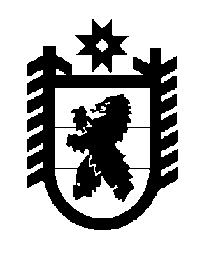 Российская Федерация Республика Карелия    ПРАВИТЕЛЬСТВО РЕСПУБЛИКИ КАРЕЛИЯПОСТАНОВЛЕНИЕот  31 мая 2019 года № 216-Пг. Петрозаводск О распределении на 2019 годдотаций бюджетам муниципальных районов 
и городских округов на поддержку мер по обеспечению сбалансированности бюджетов муниципальных образованийВ соответствии со статьей 9 Закона Республики Карелия 
от   21 декабря 2018 года № 2337-ЗРК «О бюджете Республики Карелия 
на 2019 год и на плановый период 2020 и 2021 годов» Правительство Республики Карелия п о с т а н о в л я е т:Установить распределение на 2019 год  дотаций бюджетам муниципальных районов и городских округов на поддержку мер по обеспечению сбалансированности бюджетов муниципальных образований согласно приложению.            Глава Республики Карелия 					            А.О. ПарфенчиковПриложение к постановлениюПравительства Республики Карелияот 31 мая 2019 года № 216-ПРаспределение на 2019 год  дотаций бюджетам муниципальных районов 
и городских округов на поддержку мер по обеспечению 
сбалансированности бюджетов муниципальных образований                                                   (тыс. рублей)___________№ п/пМуниципальноеобразованиеСумма1.Беломорский муниципальный район                823,02.Калевальский муниципальный район815,03.Кемский муниципальный район                    10 022,04.Кондопожский муниципальный район               2631,05.Лахденпохский муниципальный район4686,06.Лоухский муниципальный район                   794,07.Олонецкий муниципальный район                  6732,08.Питкярантский муниципальный район 10 453,09.Прионежский муниципальный район21 352,010.Пряжинский муниципальный район1019,011.Сегежский муниципальный район                  3726,012.Сортавальский муниципальный район              12 330,013.Суоярвский муниципальный район                               1021,0Всего                                       76 404,0